Publicado en Ciudad de México  el 02/03/2018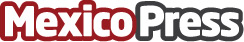 Continúa el proyecto de expansión de la EBC, ahora en Guadalajara Jalisco, sede del nuevo edificio inteligente de la Escuela Bancaria y ComercialDatos de contacto:Escuela Bancaria y ComercialNota de prensa publicada en: https://www.mexicopress.com.mx/continua-el-proyecto-de-expansion-de-la-ebc Categorías: Finanzas Educación Recursos humanos http://www.mexicopress.com.mx